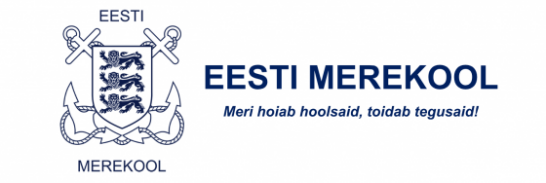 ÕPILASKODU ÜÜRILEPINGU SÕLMIMISEAvaldusPalun sõlmida õpilaskodu üürilepingu seoses õpingutega…………………………………..…………………….., ajavahemikul ……………………………….…kuni……………………………………..Üürniku andmed:Ees- ja perekonnanimi (trükitähtedega) ……………………………………………………………….Isikukood …../..…./……/……/……/……/……/……/……/……/……/Elukoha aadress ja sihtnumber)....................................................…………………………………..…………………………………………………………………………………………………………….Kontakt (e-post, telefon) …….…………………………………………………….…………………...Alaealise üürniku esindaja andmed:Ees- ja perekonnanimi (trükitähtedega) ……………………………………………………………….Isikukood …../..…./……/……/……/……/……/……/……/……/……/Elukoha aadress ja sihtnumber)....................................................…………………………………..…………………………………………………………………………………………………………….Kontakt (e-post, telefon) …….……………………………………………………………………..…..Täiendav info……………………………………………………………………………………….....………………………………………………………………………………………………………….………………………………………………………………………………………………………….Õpilaskodu sisekorraeeskiri: https://merekool.ee/sites/merekool.ee/files/6_6_opilaskodu_sisekorraeeskiri.pdf„ …..” ………. 202….. a. 	……………………………………………...	(üürniku allkiri)…….………………………………………..
(alaealise üürniku esindaja allkiri)